O b e c    S t a n o v i š t ě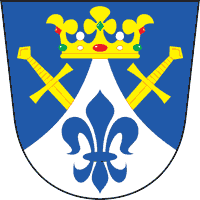     Stanoviště 13, 664 84 Zastávka u Brna	            E-mail: obec@stanoviste.cz                                                                                              Tel: 546 453 157			                          Bank. spojení:  ČS, a.s.    IČ: 00488330		                                        Číslo účtu: 2029014309/0800                                                www.stanoviste.czVÝROČNÍ ZPRÁVAo poskytování informací dle zákona č. 106/1999 Sb., o svobodném přístupu k informacím, v platném znění, za rok 2017.Obec Stanoviště zveřejňuje v souladu s § 18 zákona č.106/1999 Sb., o svobodném přístupu k informacím, v platném znění, výroční zprávu o poskytování informací za rok 2017počet podaných žádostí o informace			7počet vydaných rozhodnutí o odmítnutí žádosti		0počet podaných odvolání proti rozhodnutí		0opis podstatných částí rozsudku soudu…		0výčet poskytnutých výhradních licencí			0počet stížností podaných podle ust. § 16a zákona	0další informace						0Dle § 17 zákona mohou povinné subjekty v souvislosti s poskytováním informací požadovat finanční úhradu, a to do výše, která nesmí přesáhnout náklady s vyřízením žádosti spojenými.Výše úhrady za poskytování informací za písemně podané žádosti činí: 0 KčPokud jsou podané ústní nebo telefonické žádosti o poskytnutí informace vyřízeny bezprostředně s žadatelem ústní formou, nejsou evidovány a není uplatňován žádný poplatek.Počet těchto žádostí není dle ustanovení § 13 odst. 3 zákona č. 106/1999 Sb. v platném zněnísoučástí výroční zprávy o poskytnutí informací.Informace jsou občanům sdělovány na zasedáních zastupitelstva obce, prostřednictvím úřední desky, webových stránek, hlášením místního rozhlasu a jinými způsoby.Ve Stanovištích dne 8.2.2018		Lubomír Smutný		   starosta obce